	В нашем городе очень много бездомных животных. Животные нуждаются в помощи, они голодают и замерзают. Именно поэтому нужно учить детей к соучастию и взаимопощи, и организовали в нашем детском саду акцию «Помоги бездомным животным». Дети нашей группы «Бусинки» приняли активное участие в этой акции.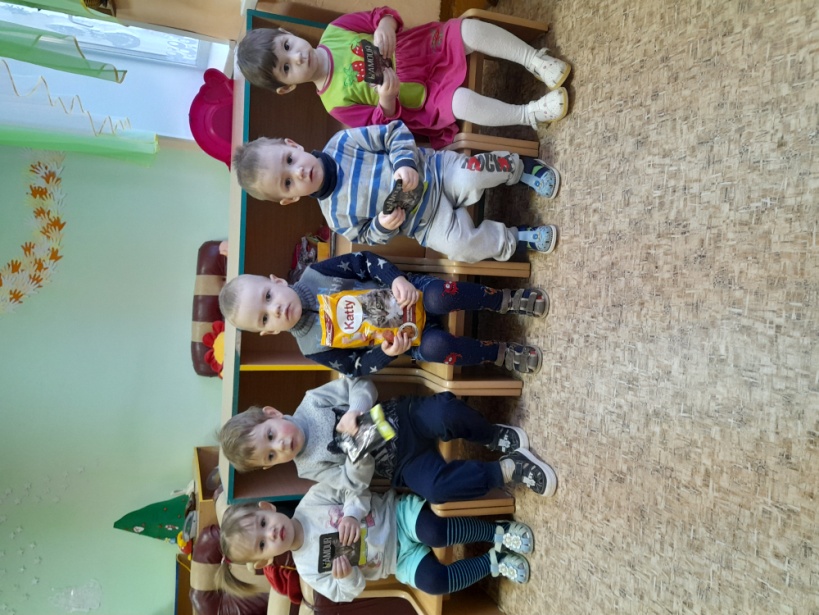 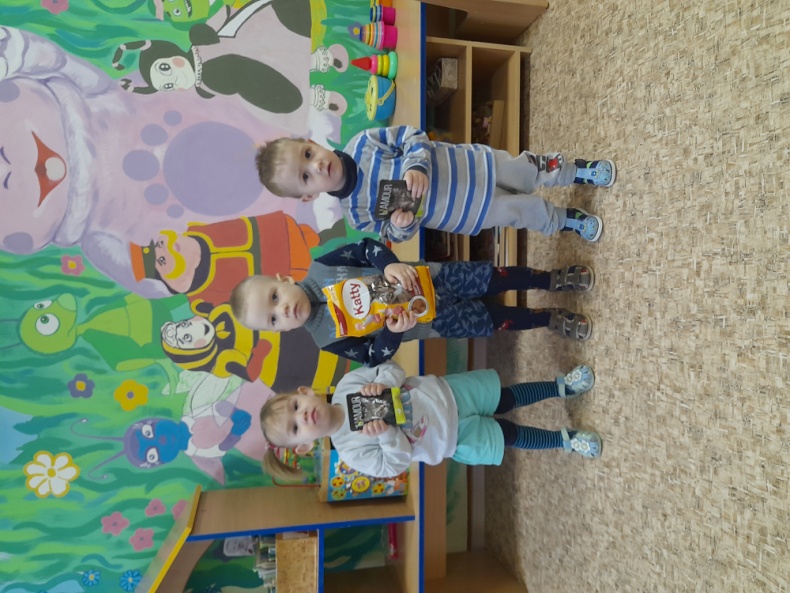 